PENGGUNAAN MODEL PEMBELAJARAN DISCOVERY LEARNING UNTUK MENINGKATKAN KERJASAMA DAN HASIL BELAJAR SISWA PADA MATA PELAJARAN PENDIDIKAN KEWARGANEGARAAN(Penelitian Tindakan Kelas dalam Materi Sistem pemerintahan Desa Dan Kecamatan di Kelas IV Semester 1 SDN Ciparay 6)SKRIPSIDiajukan untuk Memenuhi Salah Satu Syarat Ujian Sidang Sarjana Program Studi Pendidikan Guru Sekolah Dasar 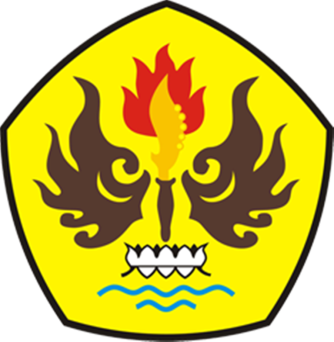 ‘Oleh:AJENG MITA SUCIYATI115060107PROGRAM STUDI PENDIDIKAN GURU SEKOLAH DASARFAKULTAS KEGURUAN DAN ILMU PENDIDIKANUNIVERSITAS PASUNDANBANDUNG2015